淄博市住房和城乡建设局2020年政府信息公开年度报告市政府：根据《中华人民共和国政府信息公开条例》《山东省政府信息公开办法》有关规定和市政府有关文件要求，市住房城乡建设局按照《淄博市人民政府办公室关于编制和公布2020年政府信息公开工作年度报告的通知》要求，安排专人负责，积极推进政府信息公开工作。一、总体情况（一）加强组织领导和制度建设。局属各单位主要负责人负总责，认真做好政府信息公开保障工作，对于日常文件做到能公开的及时公开，对于工作动态和相关典型注重总结、提炼，及时对外公开发布。印发《关于进一步落实<2020年淄博市政务公开工作方案>加强信息公开工作的通知》,整理2020年信息公开主要工作任务分工,并明确了具体的责任科室和单位。聚焦“三改三建”、绿色建筑发展、物业管理等民生热点，加大相关政策措施、工作成效、工程进展等信息公开力度。（二）发布解读、回应社会关切情况。围绕2020年全市重点工作任务，全面公开、精准解读相关政策措施，确保政策内涵透明、信号清晰。按照“谁起草谁解读”原则，切实做到政策性文件与解读方案、解读材料同步组织、同步审签、同步部署。重要的政策要通过新闻发布会进行解读，对人民群众和媒体关注度高的内容要跟进解读，2020年共解读政策19条，年内召开了2次新闻发布会，及时回应社会关切。加强宣传平台建设，2020年网站总访问量1544712次，信息发布1840条，淄博建设微博信息发布332条，粉丝量77561人，淄博住建微信公众号发稿375条，订阅数2269人。（三）重点领域政府信息公开情况。结合融公开工作台，系统整合重点领域政府信息公开条目，全面推进重点领域政务公开工作。推进行政审批双公示信息，完善“双公示”专栏，将行政审批和行政许可事项实现了实时公开查询；建立财政预决算专栏，对财政预算决算进行了公开；持续更新“三改三建”专栏，对保障性住房、棚户区改造和农村危房改造情况进行了公开公示；加强管理规范性文件和政策解读专栏，对规范性文件进行了公开，实现政策解读全覆盖；不断维护安全生产专栏，对安全生产信息进行了及时公开。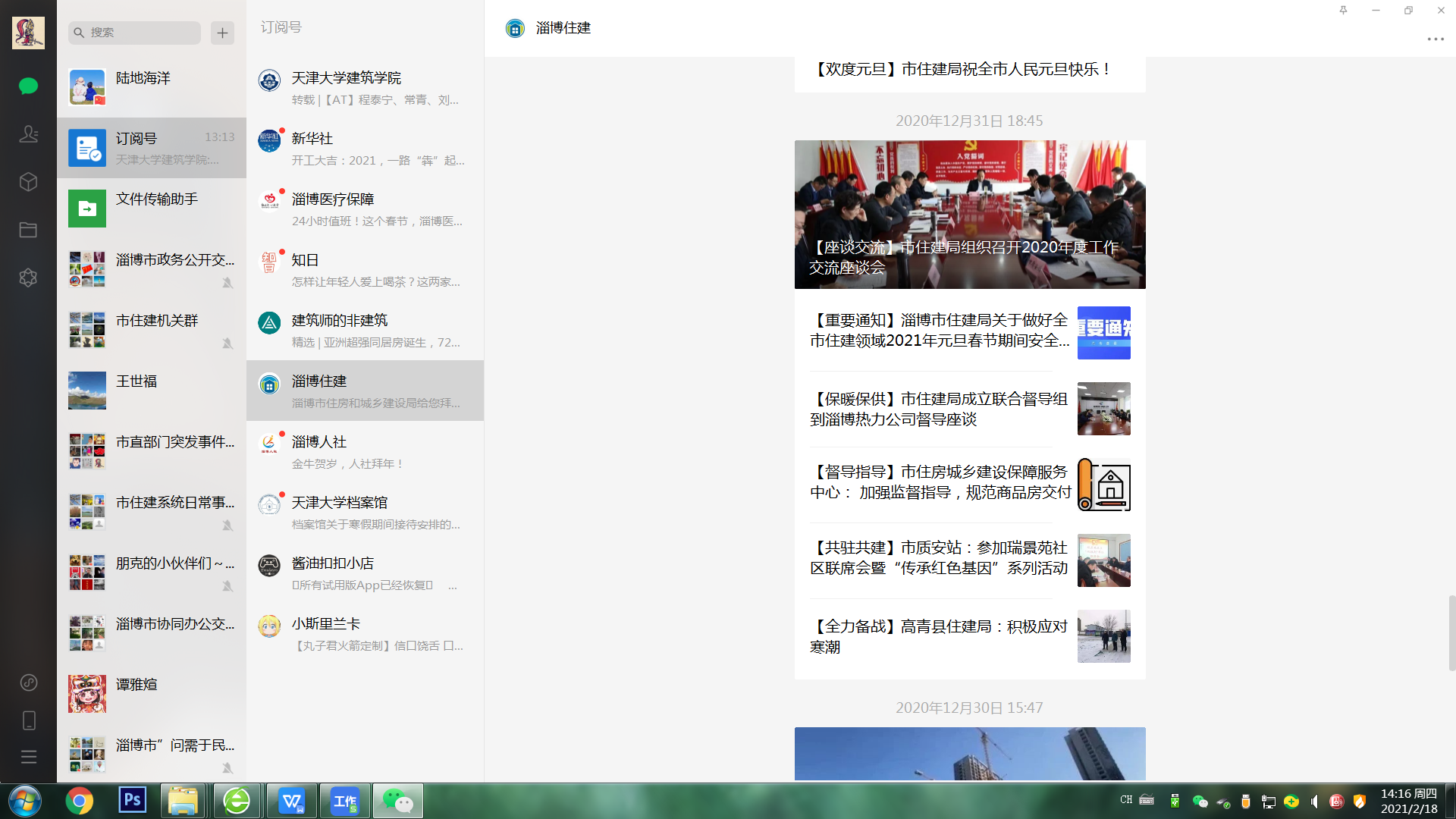 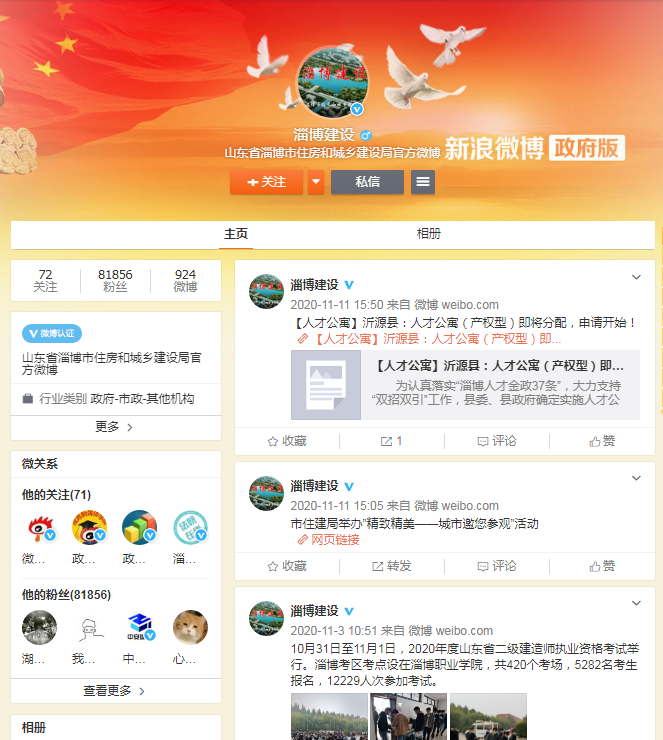 加强行业管理平台建设，网站对相关企业和人员的诚信信息进行实时公开，建立“诚信信息公示”系统，针对开发企业、建筑企业诚信行为进行实时公开，对建筑企业诚信情况实现日排名。网站建立“房地产预售楼盘查询”系统，对房屋预售楼盘情况进行实时公开。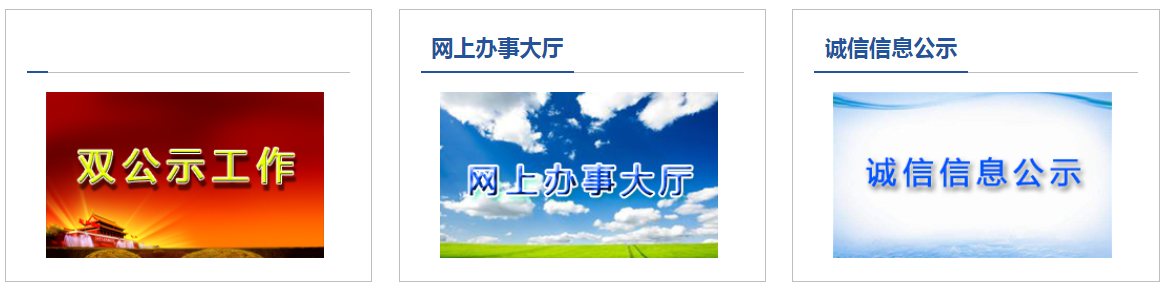 （四）人大代表建议政协委员提案办理工作情况。由我局承办的人大代表建议、政协委员提案共82件，比去年58件增长了41.4%，其中：人大代表建议20件，比去年增加了17.6%，政协委员提案62件，比去年增加了51.2%。从建议、提案反映的问题看，主要涉及五个方面：一是关于加强城乡基础设施建设、破解停车难提升城市功能等建议提案25件。二是关于物业管理、人居方面的建议提案有23件。三是关于促进建筑业房地产业改革发展、建筑节能等建议提案11件。四是关于老旧小区改造、农村旱厕改造、古村落保护、人才公寓等建议提案有12件。五是关于公用事业方面的建议提案有11件。这些建议、提案充分反映了人大代表、政协委员、各级领导和社会各界对住房城乡建设事业的关心和支持。我们将“行文规范严谨，措施有效落实，答复认真及时，代表委员满意”作为办理工作目标，严格按办理工作要求和程序，突出重点、讲究实效，实现了办复率100%。9月25日上午，我局召开了面复会，邀请了人大、政协的相关领导，以及部分代表和委员进行了进一步的沟通和答复，及时改正工作存在的问题和不足，推动全市住房城乡建设工作实现了新的发展。二、主动公开政府信息情况三、收到和处理政府信息公开申请情况  四、政府信息公开复议诉讼情况五、存在的主要问题及整改情况从主动公开情况来看，存在部门文件与部门会议公开不及时，规范性文件以外文件缺少解读的问题。下一步将严格规范要求，及时公开部门文件与部门会议，积极推进政策解读工作，同时丰富解读形式，增强文件内容公开的效果。从依申请公开和复议情况来看，存在部分针对非政府信息或非本部门政府信息的申请，同时仍存在答复情况适用法律不正确、答复时间超出法定期限的问题。下一步将增强政务公开知识普及，同时继续规范依申请公开答复格式，严格按照法定时限进行答复。六、其他情况无。特此报告。淄博市住房和城乡建设局     2021年1月28日      第二十条第（一）项第二十条第（一）项第二十条第（一）项第二十条第（一）项信息内容本年新制作数量本年新公开数量对外公开数量规章000规范性文件131333第二十条第（五）项第二十条第（五）项第二十条第（五）项第二十条第（五）项信息内容上一年项目数量本年增减处理决定数量行政许可18+112985其他对外管理服务事项6500第二十条第（六）项第二十条第（六）项第二十条第（六）项第二十条第（六）项信息内容上一年项目数量本年增减处理决定数量行政处罚394+321行政强制100第二十条第（八）项第二十条第（八）项第二十条第（八）项第二十条第（八）项信息内容上一年项目数量本年增减本年增减行政事业性收费000第二十条第（九）项第二十条第（九）项第二十条第（九）项第二十条第（九）项信息内容采购项目数量采购总金额采购总金额政府集中采购15842.62842.62（本列数据的勾稽关系为：第一项加第二项之和，等于第三项加第四项之和）（本列数据的勾稽关系为：第一项加第二项之和，等于第三项加第四项之和）（本列数据的勾稽关系为：第一项加第二项之和，等于第三项加第四项之和）申请人情况申请人情况申请人情况申请人情况申请人情况申请人情况申请人情况（本列数据的勾稽关系为：第一项加第二项之和，等于第三项加第四项之和）（本列数据的勾稽关系为：第一项加第二项之和，等于第三项加第四项之和）（本列数据的勾稽关系为：第一项加第二项之和，等于第三项加第四项之和）自然人法人或其他组织法人或其他组织法人或其他组织法人或其他组织法人或其他组织总计（本列数据的勾稽关系为：第一项加第二项之和，等于第三项加第四项之和）（本列数据的勾稽关系为：第一项加第二项之和，等于第三项加第四项之和）（本列数据的勾稽关系为：第一项加第二项之和，等于第三项加第四项之和）自然人商业机构科研机构社会公益机构法律服务机构其他总计一、本年新收政府信息公开申请数量一、本年新收政府信息公开申请数量一、本年新收政府信息公开申请数量631100065二、上年结转政府信息公开申请数量二、上年结转政府信息公开申请数量二、上年结转政府信息公开申请数量0000000三、本年度办理结果（一）予以公开（一）予以公开3000003三、本年度办理结果（二）部分公开（二）部分公开150000015三、本年度办理结果（三）不予公开1.属于国家秘密0000000三、本年度办理结果（三）不予公开2.其他法律行政法规禁止公开0000000三、本年度办理结果（三）不予公开3.危及“三安全一稳定”0000000三、本年度办理结果（三）不予公开4.保护第三方合法权益1000001三、本年度办理结果（三）不予公开5.属于第三类内部事务信息0000000三、本年度办理结果（三）不予公开6.属于四类过程性信息0000000三、本年度办理结果（三）不予公开7.属于行政执法案卷0000000三、本年度办理结果（三）不予公开8.属于行政查询事项0000000三、本年度办理结果（四）无法提供1.本机关不掌握相关政府信息231100025三、本年度办理结果（四）无法提供2.没有现成信息需要另行制作2000002三、本年度办理结果（四）无法提供3.补正后申请内容仍不明确0000000三、本年度办理结果（五）不予处理1.信访举报投诉类申请0000000三、本年度办理结果（五）不予处理2.重复申请0000000三、本年度办理结果（五）不予处理3.要求提供公开出版物0000000三、本年度办理结果（五）不予处理4.无正当理由大量反复申请1000001三、本年度办理结果（五）不予处理5.要求行政机关确认或重新出具以获取信息0000000三、本年度办理结果（六）其他处理（不属于政府信息）（六）其他处理（不属于政府信息）110000011三、本年度办理结果（七）总计（七）总计561100058四、结转下年度继续办理四、结转下年度继续办理四、结转下年度继续办理7000007行政复议行政复议行政复议行政复议行政复议行政诉讼行政诉讼行政诉讼行政诉讼行政诉讼行政诉讼行政诉讼行政诉讼行政诉讼行政诉讼结果维持结果纠正其他结果尚未审结总计未经复议直接起诉未经复议直接起诉未经复议直接起诉未经复议直接起诉未经复议直接起诉复议后起诉复议后起诉复议后起诉复议后起诉复议后起诉结果维持结果纠正其他结果尚未审结总计结果维持结果纠正其他结果尚未审结总计结果维持结果纠正其他结果尚未审结总计16300147000001010213